Муниципальное бюджетное дошкольное образовательное учреждение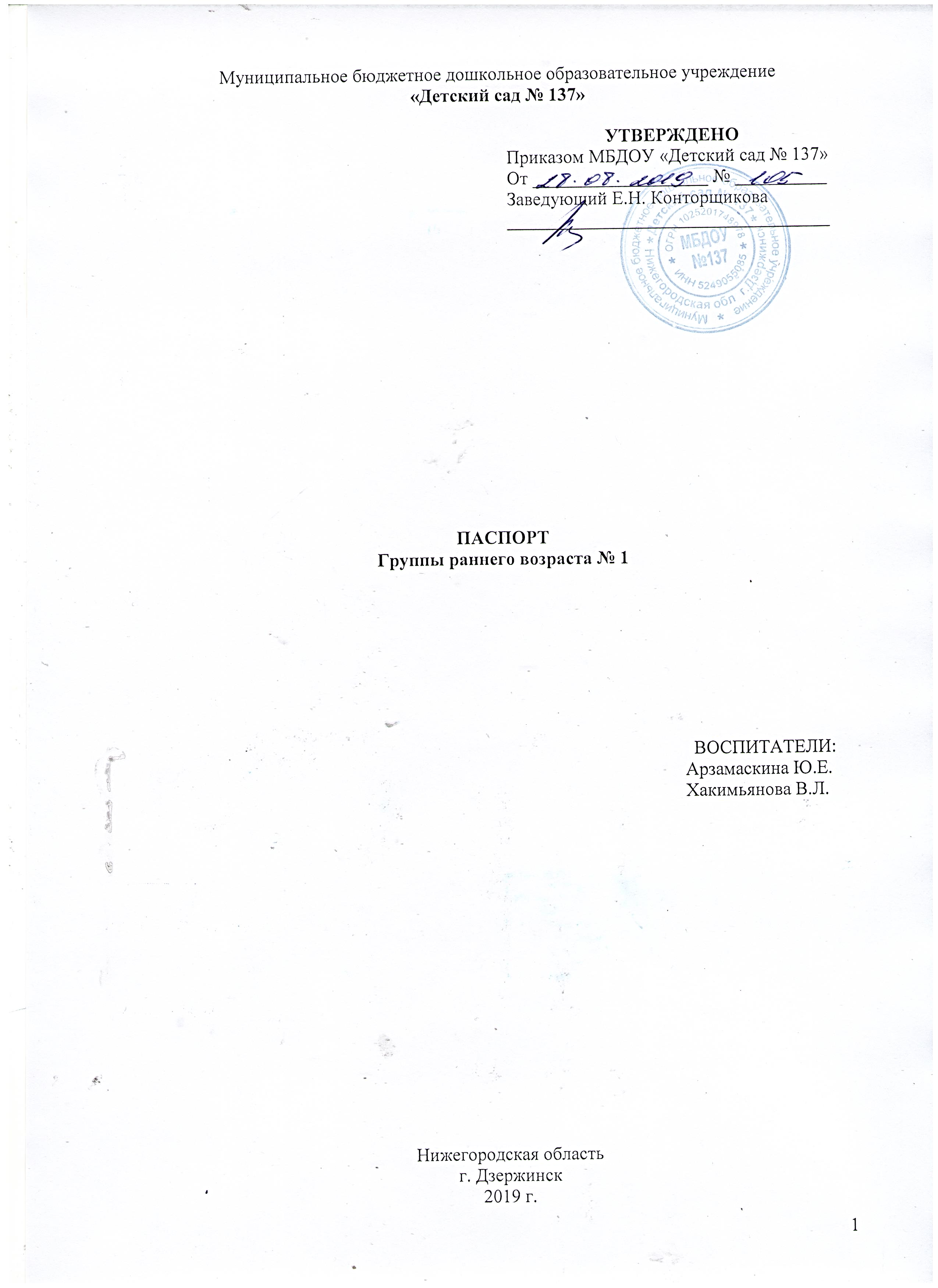 «Детский сад № 137» ПАСПОРТГруппы раннего возраста № 1Нижегородская областьг. Дзержинск2019 г.ОБЩАЯ ИНФОРМАЦИЯВозрастная группа: раннего возрастаФормат услуг: реализация Основной Образовательной Программы МБДОУ «Детский сад № 137». Воспитатели: Арзамаскина Юлия ЕвгеньевнаГод рождения: 13.07.1982 г.Образование (когда, какое учебное заведение закончил): среднее-специальное, ГБПОУ ДПК; Специальность по диплому: Дошкольное образование;Квалификация по диплому: Воспитатель детей дошкольного возраста; Занимаемая должность: воспитательКвалификационная категория: I;Педагогический стаж: 14 лет 5 мес.Стаж по специальности:14 лет 5 мес.Стаж работы в МДОУ «Детский сад № 137»: январь 2016гХакимьянова Валентина ЛеонидовнаГод рождения: 20.07.1959 г.Образование (когда, какое учебное заведение закончил): среднее-профессиональное, Ордженикидское педагогическое училище.Специальность по диплому: «Дошкольное образование»Квалификация по диплому: Воспитатель детей дошкольного возраста.Занимаемая должность: воспитательКвалификационная категория: 1Педагогический стаж: 39 лет 9 мес.Стаж по специальности: 39 лет 9мес.Стаж работы в МДОУ «Детский сад № 137»: август 2018гМАТЕРИАЛЬНО-ТЕХНИЧЕСКИЙ РАЗДЕЛОбщая площадь группового помещения – 139,2 м2 План группового помещенияОрганизация развивающей предметно-пространственной средыИГРА КАК ОСОБОЕ ПРОСТРАНСТВО РАЗВИТИЯ РЕБЕНКАСюжетно-ролевая играИгра-экспериментирование с разными материаламиДидактические и развивающие игрыОБРАЗОВАТЕЛЬНАЯ ОБЛАСТЬ «СОЦИАЛЬНО-КОММУНИКАТИВНОЕ РАЗВИТИЕ»Центр строительно-конструктивных игр.Развиваем ценностное отношение к труду ОБРАЗОВАТЕЛЬНАЯ ОБЛАСТЬ «ПОЗНАВАТЕЛЬНОЕ РАЗВИТИЕ» Развитие сенсорной культурыЦентр художественно-эстетического развитияОБРАЗОВАТЕЛЬНАЯ ОБЛАСТЬ «ХУДОЖЕСТВЕННО-ЭСТЕТИЧЕСКОЕ РАЗВИТИЕ»Развитие продуктивной деятельности и детского творчестваХудожественная литератураМузыкаОБРАЗОВАТЕЛЬНАЯ ОБЛАСТЬ «ФИЗИЧЕСКОЕ РАЗВИТИЕ»ГРУППОВАЯ КОМНАТАCПАЛЬНАЯ КОМНАТАТУАЛЕТНАЯ КОМНАТАРАЗДЕВАЛЬНАЯ КОМНАТАПриложение Организация развивающей предметно-пространственной средыИГРА КАК ОСОБОЕ ПРОСТРАНСТВО РАЗВИТИЯ РЕБЕНКАСюжетно-ролевая играПросто вставляете фото (можно несколько) и так в каждом разделеРежиссерские игрыИгра-фантазированиеИгра-экспериментирование с разными материаламиДидактические и развивающие игрыОБРАЗОВАТЕЛЬНАЯ ОБЛАСТЬ «СОЦИАЛЬНО-КОММУНИКАТИВНОЕ РАЗВИТИЕ»Дошкольник входит в мир социальных отношенийРазвиваем ценностное отношение к трудуФормирование основ безопасного поведения в быту, социуме, природеОБРАЗОВАТЕЛЬНАЯ ОБЛАСТЬ «ПОЗНАВАТЕЛЬНОЕ РАЗВИТИЕ» Развитие сенсорной культурыФормирование первичных представлений о себе, других людяхФормирование первичных представлений о Малой родине и Отечестве, многообразии стран и народов мираРебенок открывает мир природыПервые шаги в математикуОБРАЗОВАТЕЛЬНАЯ ОБЛАСТЬ «РЕЧЕВОЕ РАЗВИТИЕ»ОБРАЗОВАТЕЛЬНАЯ ОБЛАСТЬ «ХУДОЖЕСТВЕННО-ЭСТЕТИЧЕСКОЕ РАЗВИТИЕ»Развитие продуктивной деятельности и детского творчестваХудожественная литератураМузыкаОБРАЗОВАТЕЛЬНАЯ ОБЛАСТЬ «ФИЗИЧЕСКОЕ РАЗВИТИЕ»ГРУППОВАЯ КОМНАТАCПАЛЬНАЯ КОМНАТАТУАЛЕТНАЯ КОМНАТАРАЗДЕВАЛЬНАЯ КОМНАТАУТВЕРЖДЕНОПриказом МБДОУ «Детский сад № 137»От ___________________ № __________Заведующий Е.Н. Конторщикова ___________________________________ВОСПИТАТЕЛИ:Арзамаскина Ю.Е.Хакимьянова В.Л.№НаименованиеКоличество1«Семья» Комплект кухонной мебели (диван ,кресло ,стол ,шкаф для  посуды ,мойка ,плита).2Игрушечная посуда(кухонная ,чайная, столовая).1-1-13Куклы ,одежда для кукол44Коляска ,кроватка кукольная3-15Комплект постельных принадлежностей для кукол26Набор парикмахера 17Набор доктора18«Шофер» Рули29Инструменты110Разнообразные машины1511Стенд с изображением дороги112Модуль(дорога)на колесах113«Больница».114Ширма1№НаименованиеКоличество1Стол песок-вода12Формочки103Ведерки 54Лопатки55Грабельки5№НаименованиеКоличество1Дидактическая доска12Лото (Фрукты «Овощи», « Ягоды», «Найди сказку») и др.53Пирамидки разной величины.3-54Геометрический домик25Магнитная доска16Игры с прицепками57Шнуровки58Кубики59Формы разного размера.510Мягкий конструктор «Геометрические фигуры»211Деревянные пазлы.412Мягкие пазлы.4№НаименованиеКоличество1Мягкие модули.1комп.2Крупный строительный набор23Конструктор деревянный крупный14Конструктор деревянный мелкий35Наборы мелкого строительного материала из разных материалов.2-26Конструктор «Лего» (крупный ,мелкий)1-17Тематический конструктор «Зоопарк»18Набор мелких игрушек для обыгрывания   построек :фигурки животных ,макеты деревьев.10№НаименованиеКоличество1Фартуки 202Тряпочки203Лопатка104Грабли105Лейка3№НаименованиеКоличество1Комнатные растения : фикус., Ванька –мокрый, фикус).32Природный материал для изготовления поделок53Паспорт комнатных растений14Календарь природы15Альбомы(овощи фрукты ягоды) (Домашние животные)36Ящики для рассады37Альбомы Зима Осень Весна Лето Грибы Перелетные птицы68Муляжи диких и домашних животных1-19Дидактические игры: Собери букет , Подарим птичке цветок ,Зоопарк.410Сухой аквариум111Предметы по уходу за растениями412Дидактические игры: « Кто как кричит», « Соберем листочки в корзину».2№НаименованиеКоличество1Ширмы для настольного и кукольного театра32Кукольный театр23Настольный театр34Пальчиковый театр55Шапочки, маски и атрибуты для постановки сказок106Атрибуты для одевания :шляпы ,бусы, сарафаны ,юбки, косынки и др.6№НаименованиеКоличество1Материалы для рисования :альбомы ,гуашь ,кисти, простые и цветные карандаши ,мелки ,баночки для воды ,трафареты для рисования.202Материал для лепки: стеки, пластилин ,индивидуальные клеенки.203Материал для аппликации :салфетки ,бумага ,белый и цветной картон.104Образцы по аппликации и рисованию.105Мольберт16Печатки ,восковые  мелки, трафарет,штампики.10-10-10№НаименованиеКоличество1Детские книги152Мольберт13Картинки с изображением различных предметов: игрушек, героев.104Настольно-печатные игры: Собери картинку , Сказочные герои  , Кто из какой сказки пришел .35Различные энциклопедии36Подборка русских народных сказок «Репка», Колобок», «Курочка Ряба», «Теремок» и т.п.157Песенки, потешки.10№НаименованиеКоличествоМузыкальные дидактические игрыМузыкальные дидактические игрыМузыкальные дидактические игры1 « Отгадай ,кто поет»12« Назови инструмент»13Альбом «Музыкальные инструменты»14Звучащие музыкальные инструментыЗвучащие музыкальные инструментыЗвучащие музыкальные инструменты21Погремушки1022Бубен123Барабан124Микрофон125Металлофон126Пианино 127Молоточек228колокольчик329Магнитофон130Диски с записями песен ,сказок.5Незвучащие имитации музыкальных инструментовНезвучащие имитации музыкальных инструментовНезвучащие имитации музыкальных инструментов31Дудочка32Гитара133Гармонь134Балалайка135Пианино 1№НаименованиеКоличество1Мячи резиновые(разного размера)102Мячи пластмассовые(разного размера)103Коврики массажные244Бубен большой и маленький;1-15Гимнастические палки106Скакалки57Ленточки248Обручи разных размеров5-59Кубики2010Флажки4811«косички»1012Шнуры длинный и короткий2-213Ворота для прокатывания мяча(низкие)214Набор кеглей(большие и маленькие)6-615Кольцеброс116Корзины для метания мячей217Султанчики 40№НаименованиеКоличество1Стол детский четырехместный 62Стул детский – (h= )243Доска (120х100 см)14Тумба «Центр природы»15Скамейка. 16Столы «Ромашка»27Тумба «Уголок сенсорики»18Тумба «Изо»19Навесная полка «Музыкальный центр»1№НаименованиеКоличество1Кровать детская (120х60 см) 242Стол письменный взрослый13Стул взрослый14Платяной шкаф1№НаименованиеКоличество1Раковина 32Ванна для мытья ног.13Подвесные ящики для полотенец.  254Зеркало 15Горшки246Шкаф для моющих средств с замком1№НаименованиеКоличество1Индивидуальные шкафчики для раздевания252Стенд для родителей13Стенд с фотографиями14Планшет для меню15Стенд для детского творчества1